.Start: 32 Counts from when he starts singingOr Music:Ti Amo by Gina G, CD: Fresh! BPM: 101, Start: 32 Counts or when she starts singingRhythm Divine by Enrique Iglesias, CD: Enrique, BPM: 102, Start: When he starts singingRight Side Mambo, Left Side Mambo, 2 Shuffles ForwardStep, ½ Turn, ¼, ½, Cross, Side Mambo With Cross Step, Leg Lift, StepLock Step Back, Coaster Step, Shuffle Forward, Touch, Step ¼ Turn To RightMambo Forward, Touch Back, Turn ¼ Left, Skate, Skate, Back Mambo, TouchStart Again!ONLY FOR THE SONG: “Ti Amo”: There is 2 tags:TAG is AFTER 3rd and 6th WallPromise Me Mambo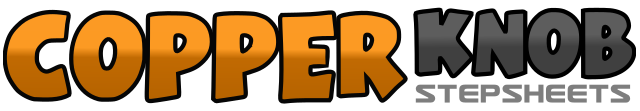 .......Count:32Wall:4Level:Intermediate.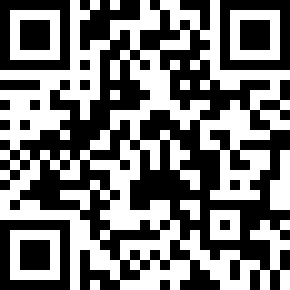 Choreographer:Nancy Morgan (USA) - August 2008Nancy Morgan (USA) - August 2008Nancy Morgan (USA) - August 2008Nancy Morgan (USA) - August 2008Nancy Morgan (USA) - August 2008.Music:Do You Know? (The Ping Pong Song) - Enrique Iglesias : (CD: Insomniac)Do You Know? (The Ping Pong Song) - Enrique Iglesias : (CD: Insomniac)Do You Know? (The Ping Pong Song) - Enrique Iglesias : (CD: Insomniac)Do You Know? (The Ping Pong Song) - Enrique Iglesias : (CD: Insomniac)Do You Know? (The Ping Pong Song) - Enrique Iglesias : (CD: Insomniac)........1&2Rock/Step Right out to Right side, return weight to Left, step Right next to Left3&4Rock/Step Left out to Left side, return weight to Right, step Left next to Right5&6Shuffle Forward – Right, Left, Right7&8Shuffle Forward – Left, Right, Left1&2Step forward on Right, pivot ½ turn to Left, step forward on Right3&4Step Left out to Left side ¼ turn to Right, step Right out to Right side ½ turn to Right, Cross Left over Right5&6Rock/Step Right out to Right side, return weight to Left, cross Right over Left7Bring Left Knee up so that Left foot is at Right knee level, you will also bend slightly at waist so that your butt sticks out slightly and back8Step Left in front and forward of Right1&2Step back on Right, step Left across Right, step back on Right3&4Step back on Left, step back on Right, step forward on Left5&6Shuffle forward – Right, Left, Right7,8Touch Left toes out to Left side as you turn ¼ turn to Right, step forward on Left1&2Rock/Step forward on Right, return weight to Left, step back on Right3,4Touch Left Toes back, pivot ¼ turn to Left (weight ends on Left)5,6Skate forward – Right, Left7&8Rock/Step back on Right, return weight to Left, touch Right next to Left3 Touches ½ Turn To Left, Step, 3 Touches ½ Turn To Right, Step1-4Touch Right toes 3 times turning ½ turn to your Left as you do this, step forward on Right5-8Touch Left toes 3 times turning ½ turn to your Right as you do this, step Left next to Right